ДОГОВОР ТЕПЛОСНАБЖЕНИЯВ целях обеспечения предоставления собственникам и пользователям помещений в многоквартирных домах коммунальные услуги на ОБЩИЕ ДОМОВЫЕ НУЖДЫ_________________________________________________________________________ именуемое в дальнейшем «Ресурсоснабжающая организация», в лице ____________________________________, действующего на основании Устава, с одной стороны, и ________________________________________________________________________________________, именуемое в дальнейшем «Исполнитель», в лице директора ___________________________________, действующего на основании Устава, с другой стороны, вместе именуемые «Стороны», заключили настоящий договор о нижеследующем:ТЕРМИНЫ И ОПРЕДЕЛЕНИЯ"Исполнитель" - юридическое лицо независимо от организационно-правовой формы, предоставляющее коммунальные услуги, приобретающее коммунальные ресурсы и отвечающее за обслуживание внутридомовых инженерных систем, с использованием которых потребителю предоставляются коммунальные услуги. Исполнителем могут быть управляющая организация, товарищество собственников жилья, жилищно-строительный, жилищный или иной специализированный потребительский кооператив;"потребитель" - лицо, пользующееся на праве собственности или ином законном основании помещением в многоквартирном доме, жилым домом, домовладением, потребляющее коммунальные услуги, в интересах которого Исполнитель приобретает коммунальные ресурсы;"Ресурсоснабжающая организация" - юридическое лицо осуществляющее продажу коммунальных ресурсов;"коммунальные ресурсы" - горячая вода, тепловая энергия и (согласно перечню, указанному в Приложении № 1 к настоящему договору), используемые для предоставления коммунальных услуг;"коммунальные услуги" - деятельность Исполнителя коммунальных услуг по горячему водоснабжению и отоплению, обеспечивающая комфортные условия проживания граждан в жилых помещениях, нежилых помещений, общего имущества в многоквартирном доме, а также земельных участков и расположенных на них жилых домов (домовладений).ПРЕДМЕТ ДОГОВОРА1.1. Ресурсоснабжающая организация обязуется подавать коммунальные ресурсы Исполнителю через присоединенную сеть согласно Приложению № 1 и Приложению № 2 к настоящему договору.В рамках настоящего договора Ресурсоснабжающая организация не оказывает Исполнителю услуги, связанные с обслуживанием внутридомовых инженерных систем.Границы раздела балансовой принадлежности и эксплуатационной ответственности сторон по сетям теплоснабжения, горячего водоснабжения между Ресурсоснабжающей организацией и Исполнителем установлены Актами разграничения балансовой принадлежности и эксплуатационной ответственности сторон (Приложение № 3 к настоящему договору, далее по тексту - Акты). При изменении схемы подключения Исполнителя, последний обязуется заблаговременно в срок не менее чем за 30 (тридцать) календарных дней до предполагаемой даты таких изменений, письменно уведомить Ресурсоснабжающую организацию, после чего Стороны осуществляют переоформление Актов. Стороны решают все эксплуатационные (технические) вопросы, возникающие при исполнении настоящего договора, в соответствии с зонами ответственности, определенными  Актами.При исполнении настоящего договора, а также по вопросам, им не оговоренным, стороны обязуются руководствоваться Гражданским кодексом РФ, указами Президента РФ, постановлениями Правительства РФ, актами органов, осуществляющих государственное регулирование тарифов на коммунальные ресурсы и другими нормативно-правовыми актами.ПРАВА И ОБЯЗАННОСТИ СТОРОН2.1. Ресурсоснабжающая организация обязана:2.1.1. Подавать  коммунальные ресурсы Исполнителю в объеме, режиме и с качеством, указанными в настоящем договоре и в соответствии с требованиями действующего законодательства.Ресурсоснабжающая организация несет ответственность за объем, режим и качество подачи коммунальных ресурсов на границе сетей, в соответствии с Актами (Приложение № 3). 2.1.2. Информировать Исполнителя в течение суток со дня обнаружения неполадок в работе инженерных коммуникаций и оборудования, расположенных вне жилого дома, о причинах и предполагаемой продолжительности приостановки или ограничения подачи коммунальных ресурсов, а также о причинах нарушения качества подаваемых коммунальных ресурсов, за исключением случаев возникновения чрезвычайных ситуаций и стихийных бедствий. 2.1.3. В случае поступления обращений (заявлений) потребителей с претензией к  качеству и (или) объему предоставляемого коммунального ресурса, направлять своего представителя для совместной с Исполнителем проверки качества поставляемых коммунальных ресурсов. По результатам проверки составляется Акт проверки.2.1.4. Ежеквартально до 20 числа месяца, следующего за расчётным кварталом, совместно с Исполнителем оформить акт сверки взаимных расчетов (Приложении № 6 к настоящему договору).2.1.5 В случае если общим собранием собственников помещений в многоквартирном доме или общим собранием членов товарищества принято решение о внесении платы за коммунальные ресурсы непосредственно Ресурсоснабжающей организации:а) Ресурсоснабжающая организация в срок до 20 числа месяца, следующего за расчетным предоставляет Исполнителю информацию о поступившем от потребителей размере платы за коммунальные ресурсы и о задолженности Исполнителя по оплате коммунальных ресурсов раздельно по платежам потребителей и по платежам за коммунальные ресурсы соответствующего вида, потребляемые при использовании общего имущества в многоквартирном доме в соответствии с формой (Приложение №9);б) при осуществлении сверки расчетов раздельно указываются начисления, размеры платежей и задолженности Исполнителя в части внесения платы за коммунальные ресурсы соответствующего вида, потребляемые при использовании общего имущества в многоквартирном доме, и в части внесения платы за соответствующий коммунальный ресурс потребителями на 1-е число месяца, следующего за расчетным периодом;2.2. Ресурсоснабжающая организация имеет право:2.2.1. В порядке, предусмотренном действующим законодательством, осуществлять проверки технического состояния приборов учета (Приложение № 4 к настоящему договору), целостности пломб на них, правильности снятия  Исполнителем показаний приборов учета. Проверки технического состояния приборов проводятся Ресурсоснабжающей организацией не реже одного раза в год, а если проверяемые приборы учета расположены в жилом помещении потребителя, то не чаще одного раза в три месяца. Участие в проверках проводимых Исполнителем производится в соответствии с п. 2.3.12 настоящего договора.2.2.2. Приостановить или ограничить предоставление коммунальных ресурсов в соответствии с порядком, установленным действующим законодательством.2.2.3. Отказаться от исполнения настоящего договора полностью при наличии у Исполнителя признанной им по акту сверки взаимных расчетов (Приложение № 6) или подтвержденной решением суда задолженности перед Ресурсоснабжающей организацией за поставленные коммунальные ресурсы в размере, превышающем стоимость коммунальных ресурсов за три расчетных периода. 2.3. Исполнитель обязан:2.3.1. Оплачивать коммунальные ресурсы в соответствии с разделом 4 настоящего договора.2.3.2. Обеспечить достоверный учет коммунальных ресурсов, сохранность пломб на средствах измерения и задвижках обводных линий.2.3.3. Иметь узлы учета коммунальных ресурсов, соответствующие требованиям нормативно – правовых актов Российской Федерации и позволяющие осуществлять сбор достоверных сведений об объемах потребляемых Исполнителем (потребителями) коммунальных ресурсов.2.3.4. Производить снятие показаний приборов учета и предоставлять Ресурсоснабжающей организации информацию о показаниях приборов учета в электронном виде в срок до 27 числа расчетного месяца и на бумажном носителе не позднее последнего числа текущего месяца по форме согласно (Приложению № 7). Информация о количестве проживающих и временно отсутствующих потребителях передается в Ресурсоснабжающую организацию ежемесячно в электронном виде до 26 числа текущего месяца и на бумажном носители не позднее последнего числа текущего месяца по установленной форме (Приложение № 8). Данные о временно отсутствующих потребителях передаются Исполнителем в Ресурсоснабжающую организацию с копиями подтверждающих документов.Документы предоставленные на бумажном носителе подписываются уполномоченным представителем Исполнителя, с предоставлением документов подтверждающих его полномочия.2.3.5. Обеспечить допуск представителей Ресурсоснабжающей организации к вводно-распределительному устройству, а также приборам учета, для проверки их исправности и целостности на них пломб.В случае отказа Исполнителя или потребителя в допуске, представитель Ресурсоснабжающей организации с участием двух незаинтересованных лиц составляет Акт об отказе в допуске, являющийся основанием для осуществления со стороны Ресурсоснабжающей организации перерасчета размера оплаты за потребленные коммунальные ресурсы, исходя из действующего законодательства, начиная с месяца, в котором была проведена последняя проверка правильности снятия Исполнителем или потребителем показаний приборов учета, их исправности, а также целостности на них пломб.2.3.6. Нести ответственность за действия потребителей, которые повлекли нарушение установленных настоящим договором показателей качества и объемов поставляемого коммунального ресурса, а также нарушение условий пункта 5 настоящего договора.2.3.7. Немедленно сообщать Ресурсоснабжающей организации обо всех авариях, пожарах, неисправностях приборов учета, утечке воды и теплоносителя и об иных нарушениях, возникающих при пользовании коммунальными ресурсами, независимо от того, по чьей вине они произошли.2.3.8. Не менее чем за 30 рабочих дней до наступления соответствующей даты, письменно уведомить Ресурсоснабжающую организацию об утрате  Исполнителем обязательства предоставлять коммунальные ресурсы потребителям с предоставлением подтверждающих документов. При этом  Исполнитель обязан сообщить наименование, адрес и контактный телефон нового представителя потребителя.2.3.9. Обеспечить перед началом отопительного периода готовность внутридомовых инженерных систем к приему коммунальных ресурсов, входящих в состав общего имущества собственников помещений в многоквартирном доме, а также санитарно-технического оборудования, находящегося в жилых помещениях многоквартирного дома и предназначенных для приема и использования коммунальных ресурсов.За 15 дней до начала отопительного периода  предоставить Ресурсоснабжающей организации следующие документы:- Акты испытаний на прочность и плотность тепловых систем, промывки тепловых систем и водопроводов.- Акты проверки готовности узлов учета (при их наличии) тепловой энергии, воды и сточных вод к эксплуатации.- Акты готовности объектов Исполнителя к работе в осеннее - зимний период.Вышеуказанная обязанность обеспечивается Исполнителем собственными силами или путем привлечения третьих лиц.2.3.10. Использовать системы и оборудование отопления, горячего и холодного водоснабжения и канализации, а также запорно-регулирующие и фильтрующие устройства, отвечающие требованиям ГОСТов и имеющие сертификаты соответствия требованиям безопасности.2.3.11. Ежеквартально до 20 числа месяца, следующего за расчётным кварталом, совместно с Ресурсоснабжающей организацией оформить акт сверки взаимных расчетов (Приложение № 6 к настоящему договору).2.3.12.  Не менее чем за трое суток уведомлять Ресурсоснабжающую организацию о сроках проведения Исполнителем проверки достоверности предоставленных потребителем сведений о показаниях приборов учета и (или) проверки состояния установленных в помещениях потребителя приборов учета. 2.3.13. В случае отсутствия коллективных (общедомовых) приборов учета на момент заключения договора Исполнитель обязуется в соответствии с Федеральным законом от 23.11.2009 № 261-ФЗ «Об энергосбережении» в течение трех месяцев оборудовать дома коллективными (общедомовыми) приборами учета. 2.3.14. В случае если общим собранием собственников помещений в многоквартирном доме или общим собранием членов товарищества принято решение о внесении платы за коммунальные ресурсы непосредственно Ресурсоснабжающей организации:а) по письменному требованию Ресурсоснабжающей организации Исполнитель приостанавливает или ограничивает предоставление коммунальной услуги потребителю, который не исполняет или ненадлежащим образом исполняет обязательства по оплате коммунальной услуги;б) в случае если Исполнитель не выполняет законных требований Ресурсоснабжающей организации по приостановлению или ограничению предоставления коммунальной услуги потребителю, имеющему задолженность по ее оплате (при наличии технической возможности для выполнения указанных требований), Исполнитель возмещает Ресурсоснабжающей организации убытки, понесенные ею в результате невыполнения Исполнителем указанных требований;г) обязанность Исполнителя предусматривать в договорах с потребителями согласованный с Ресурсоснабжающей организацией порядок внесения потребителями платы за коммунальную услугу непосредственно Ресурсоснабжающей организации.2.3.15. В случае наступления обстоятельств, указанных в пункте 2.2.3 настоящего договора, Исполнитель предоставляет информацию о потребителях, содержащую данные об индивидуальных приборах учета, площади занимаемой потребителями и т.д. для продолжения корректного проведения расчётов между Ресурсоснабжающей организацией и потребителем за потреблённые коммунальные ресурсы с соблюдением действующего законодательства.2.4. Исполнитель вправе:2.4.1. Получать коммунальные ресурсы в необходимом ему количестве при наличии приборов учета и пропускной возможности инженерных сетей.2.4.2. В случае обнаружения неточностей, несоответствий расчетов, запрашивать в ресурсоснабжающей организации  расчет коммунальных ресурсов и в случае выявления несоответствий расчетов договору инициировать оформления соответствующего акта с последующим оформлением  корректирующего счета в рамках действующего законодательства РФ.2.4.3. Расторгнуть настоящий договор в одностороннем порядке в случаях, установленных действующим законодательством, при условии предварительного уведомления об этом Ресурсоснабжающей организации (не менее чем за 10 дней до даты предполагаемого события) и полной оплаты фактически потребленных коммунальных ресурсов.2.5. Исполнителю запрещается:2.5.1. Самовольно присоединяться к инженерным системам в обход приборов учета, вносить изменения в инженерные системы без внесения в установленном порядке изменений в техническую документацию на жилой дом либо в технический паспорт жилого помещения.2.5.2. Самовольно увеличивать поверхности нагрева приборов отопления, установленных в жилом помещении, свыше параметров, указанных в техническом паспорте жилого помещения. Использовать теплоноситель в системах отопления не по прямому назначению (производить слив воды из системы и приборов отопления).2.5.3. Самовольно нарушать пломбы на приборах учета, демонтировать приборы учета и осуществлять действия, направленные на искажение их показаний или повреждений. ПОРЯДОК ВВЕДЕНИЯ ОГРАНИЧЕНИЯ ИЛИ ПРЕКРАЩЕНИЯ ПОДАЧИ КОММУНАЛЬНЫХ РЕСУРСОВ3.1. Ресурсоснабжающая организация имеет право ограничивать или прекращать подачу коммунальных ресурсов через один месяц после письменного предупреждения (уведомления) Исполнителя в следующих случаях:3.1.1. неполной оплаты Исполнителем коммунальных ресурсов. Под неполной оплатой коммунальных ресурсов понимается наличие у Исполнителя задолженности по оплате в размере, превышающем стоимость соответствующего коммунального ресурса за один расчетный период (расчетный месяц), при условии отсутствия соглашения о погашении задолженности, заключенного между настоящими сторонами, и (или) при невыполнении условий такого соглашения;3.1.2. самовольного  подключения к инженерным системам;3.1.3. получения соответствующего предписания уполномоченных государственных или муниципальных органов;3.1.4. недопуска представителя Ресурсоснабжающей организации к приборам учета и контроля в соответствии с п. 2.3.5. настоящего договора;3.1.5. нарушения Исполнителем требований пункта 2.5. настоящего договора.3.2. Ограничения и прекращения подачи коммунальных ресурсов при неоплате её Исполнителем производится в следующем порядке: - Ресурсоснабжающая организация направляет (в письменной форме) Исполнителю уведомление о том, что в случае непогашения задолженности в течение 30 (тридцати) дней с момента направления указанного уведомления подача коммунального ресурса может быть приостановлена и(или) ограничена. Данное уведомление доводится до сведения Исполнителя путем вручения под расписку или направления по почте заказным письмом (с описью вложения) по указанному им почтовому адресу;- при непогашении задолженности в течение установленного в уведомлении срока Ресурсоснабжающая организация вправе ограничить подачу коммунальных ресурсов с предварительным (за трое суток) письменным извещением Исполнителя;- в случае непогашения образовавшейся задолженности и по истечении 30 (тридцати) дней со дня введения ограничения предоставления коммунальных услуг, Ресурсоснабжающая организация имеет право приостановить предоставление коммунальных услуг в рамках действующего законодательства РФ.3.3. Прекращение или ограничение подачи энергоносителей осуществляется до ликвидации задолженности или устранения выявленных нарушений. Подача возобновляется в течение двух календарных дней с момента устранения причин, указанных в пунктах 3.1. и 3.5. настоящего договора, в том числе с момента полного погашения Исполнителем или потребителем задолженности.После возобновления подачи коммунальных ресурсов Ресурсоснабжающая организация не обязана поставлять Исполнителю недоданное в результате введения ограничения или прекращения  подачи количество коммунальных ресурсов.3.4. Прекращение или ограничение подачи коммунального ресурса не может считаться расторжением договора.3.5. Для принятия неотложных мер по предупреждению и ликвидации аварий, при возникновении стихийных бедствий и чрезвычайных ситуаций, а также при необходимости их локализации и устранения Ресурсоснабжающая  организация имеет право ограничить или прекратить подачу коммунальных ресурсов Исполнителю без согласования и без соответствующего его предупреждения.3.6. В целях проведения плановых ремонтных работ Ресурсоснабжающая организация не позднее чем за 10 рабочих дней до их начала предупреждает Исполнителя о прекращении подачи коммунальных ресурсов.Исполнитель незамедлительно информирует о прекращении подачи коммунальных ресурсов потребителей коммунальных ресурсов путем размещения соответствующего объявления в местах общего пользования.3.7. Подача тепловой энергии и теплоносителя на нужды отопления производится в отопительный сезон. Дата начала и окончания отопительного сезона определяется решением уполномоченного органа.УЧЕТ ПОТРЕБЛЕННЫХ КОММУНАЛЬНЫХ РЕСУРСОВ4.1. Учет коммунальных ресурсов осуществляется:4.1.1. Объем коммунального ресурса, поставляемый в многоквартирный дом, оборудованный коллективным (общедомовым) прибором учета, определяется на основании показаний указанного прибора учета за расчетный период за вычетом объемов поставки коммунального ресурса собственникам нежилых помещений в этом многоквартирном доме по договорам ресурсоснабжения, заключенным ими непосредственно с Ресурсоснабжающей организацией (в случае если объемы поставок таким собственникам фиксируются коллективным (общедомовым) прибором учета);4.1.2. Объем коммунального ресурса, поставляемый в жилой дом (домовладение), оборудованный индивидуальным прибором учета, определяется на основании показаний индивидуального прибора учета за расчетный период (расчетный месяц);4.1.3. Объем коммунального ресурса, поставляемый за расчетный период (расчетный месяц) в многоквартирный дом, не оборудованный коллективным (общедомовым) прибором учета, а также в случае выхода из строя, утраты ранее введенного в эксплуатацию коллективного (общедомового) прибора учета или истечения срока его эксплуатации, определяется по формуле:,где: - объем (количество) коммунального ресурса, определенный за расчетный период в жилых и нежилых помещениях по показаниям приборов учета индивидуальных или общих (квартирных) приборов учета; - объем (количество) коммунального ресурса, определенный за расчетный период в жилых и нежилых помещениях исходя из объемов среднемесячного потребления коммунальной услуги в случаях, установленных действующим законодательством; - объем (количество) коммунального ресурса, определенный за расчетный период в жилых помещениях, исходя из норматива потребления коммунальной услуги в случаях, предусмотренных действующим законодательством; - объем (количество) коммунального ресурса, определенный за расчетный период в нежилых помещениях, не оборудованных индивидуальными приборами учета; - объем (количество) коммунального ресурса, использованный при производстве и предоставлении коммунальной услуги по отоплению и (или) горячему водоснабжению с использованием оборудования, входящего в состав общего имущества собственников помещений в многоквартирном доме, определенный за расчетный период в соответствии с действующим законодательством (в случае отсутствия централизованного теплоснабжения и (или) горячего водоснабжения); - объем (количество) коммунального ресурса, предоставленный на общедомовые нужды в многоквартирном доме, определенный за расчетный период исходя из среднемесячного объема потребления коммунального ресурса, рассчитанного в случаях и в порядке, которые предусмотрены действующим законодательством; - объем (количество) коммунального ресурса, предоставленный на общедомовые нужды в многоквартирном доме, определенный за расчетный период исходя из соответствующего норматива в случаях, предусмотренных действующим законодательством.Величины , ,  не включают объемы поставки коммунального ресурса собственникам нежилых помещений в многоквартирном доме по договорам ресурсоснабжения, заключенным ими непосредственно с Ресурсоснабжающей организацией.4.1.4. В объеме коммунального ресурса, поставляемого в многоквартирный дом, выделяются объем коммунального ресурса, использованного для предоставления коммунальной услуги соответствующего вида собственникам и пользователям нежилых помещений, и объем потребления коммунальной услуги, предоставленной на общедомовые нужды, подлежащие оплате собственниками и пользователями нежилых помещений.4.1.5. Объем тепловой энергии, поставляемой за расчетный период (расчетный месяц) в многоквартирный дом, не оборудованный коллективным (общедомовым) прибором учета, а также   в случае выхода из строя, утраты ранее введенного в эксплуатацию коллективного (общедомового) прибора учета или истечения срока его эксплуатации, определяется как произведение норматива потребления коммунальной услуги по отоплению и общая площадь жилого и нежилого помещения в многоквартирном доме.4.2. Оплата коммунальной услуги по отоплению осуществляется равномерно в течение календарного года в случае поставки коммунального ресурса в многоквартирный дом, оборудованный коллективным (общедомовым) прибором учета тепловой энергии,  исходя из среднемесячного объема потребления тепловой энергии по показаниям коллективного (общедомового) или индивидуального прибора учета за предыдущий год (а при отсутствии таких показаний - исходя из норматива потребления) с учетом корректировки один раз в год до стоимости объема тепловой энергии, потребленного за прошедший год и измеренного коллективным (общедомовым) прибором учета до 15 числа месяца следующего за отчетным периодом.4.3. Стоимость коммунального ресурса, используемого в целях содержания общего имущества  в многоквартирном доме, рассчитывается с использованием цен (тарифов), установленных для населения.4.4. Учет поставленного коммунального ресурса осуществляется на границе тепловых сетей, сетей водоснабжения и водоотведения схематично; место учета указано в Акте разграничения балансовой принадлежности и эксплуатационной ответственности сторон по тепловым сетям, сетям водоснабжения и водоотведения (Приложение №3 к настоящему договору).Фактический объем потребленных коммунальных ресурсов определяется по показаниям приборов учета, указанных в Приложении № 4 к настоящему договору. Замена прибора учета в период действия настоящего договора оформляется соответствующим двусторонним актом  и не требует внесения изменений в настоящий договор. Показания вновь установленного прибора учета применяется в расчетах за коммунальные ресурсы с даты подписания Сторонами соответствующего акта.4.5. Исполнитель обязан в целях учета коммунальных ресурсов, подаваемых потребителю, использовать только те приборы учета, которые внесены в государственный реестр средств измерений, а также обеспечивать сохранность пломб на приборах учета, установленных в жилом помещении.4.6. При установке средств измерения не на границе балансовой принадлежности объем принятых Исполнителем коммунальных ресурсов корректируется с учетом величины потерь до места установки средств измерения, определяемых совместно Ресурсоснабжающей организацией и Исполнителем расчетным путем.ПОРЯДОК РАСЧЕТОВ И ПЛАТЕЖЕЙ5.1. Исполнитель оплачивает Ресурсоснабжающей организации стоимость коммунальных ресурсов, исходя из установленного регулирующим органом тарифа с учетом НДС, а в случае установления надбавок к тарифам (ценам) стоимость коммунального ресурса рассчитывается с учетом таких надбавок.5.2. Расчетным периодом является календарный месяц. 5.3. Датой оплаты считается дата поступления денежных средств на расчетный счет Ресурсоснабжающей организацией.5.4. На основании сведений (п.4.1, 4.2 настоящего договора) Ресурсоснабжающая организация в срок не позднее 5 числа следующего за расчетным месяцем направляет Исполнителю Акт приема-передачи услуг за расчетный месяц (Приложение № 5 к настоящему договору). Исполнитель обязуется подписать и передать Ресурсоснабжающей организации Акт в срок не позднее 3 рабочих дней с даты его получения. В случае неполучения Ресурсоснабжающей организацией подписанного Исполнителем Акта в указанный срок, услуги считаются оказанными Ресурсоснабжающей организации и принятыми Исполнителем в полном объеме.5.5. Плата за потребленные коммунальные ресурсы вносится Исполнителем на основании платежных документов на следующий рабочий день после поступления платежей от потребителей Исполнителю, но не позднее 10 числа месяца, следующего за расчетным.Счета-фактуры выставляются Ресурсоснабжающей организацией в адрес Исполнителя в соответствии нормами действующего законодательства.Погашение Исполнителем образовавшейся задолженности за коммунальные ресурсы осуществляется в порядке календарной очередности образования задолженности. 5.6. Изменение условий по оплате (исполнение обязательств третьим лицом (потребители)) допускается по согласованию сторон.ОТВЕТСТВЕННОСТЬ СТОРОН И ПОРЯДОК РАЗРЕШЕНИЯ СПОРОВ6.1. За нарушение обязательств по настоящему договору, стороны несут ответственность в соответствии с действующим законодательством и настоящим договором.6.2. Ресурсоснабжающая организация не несет ответственности перед Исполнителем за снижение параметров, качества и количества отпуска коммунальных ресурсов, вызванное:6.2.1. Обстоятельствами непреодолимой силы, то есть чрезвычайными и непредотвратимыми при данных условиях событиями, в силу которых надлежащее исполнение обязательств по договору оказалось невозможным. 6.2.2. Неправильными действиями Исполнителя или посторонних лиц  (повреждение трубопроводов,  повреждение инженерных сетей);6.2.3.  Ограничениями или отключениями в соответствии с пунктами 3.1, 3.5, 3.6 настоящего договора.6.3. В случае неисполнения (ненадлежащего исполнения) Исполнителем обязательств по настоящему Договору Ресурсоснабжающая организация вправе потребовать, а Исполнитель уплатить неустойку в соответствии с действующим законодательством Российской Федерации.6.4. За самовольное подключение к инженерным системам или подключение их до коммерческих приборов учета Исполнитель несет ответственность в соответствии с действующим законодательством Российской Федерации.6.5. Все споры и разногласия, которые могут возникнуть между Сторонами в рамках исполнения настоящего договора, разрешаются  в претензионном порядке. Стороны допускают направление претензии по электронной почте и принимают такую корреспонденцию как надлежащее извещение по договору, используя следующие адреса электронной почты:Адрес электронной почты Ресурсоснабжающей организации: ngorodok56@mail.ru Адрес электронной почты Исполнителя:  uk-zagorod@mail.ru.Срок рассмотрения претензии – 10  (Десять) календарных дней с момента её направления Стороной.6.6. В случае если споры, разногласия и требования, возникающие из настоящего договора или в связи с ним, в том числе касающиеся его исполнения, нарушения, прекращения или недействительности не могут быть урегулированы в претензионном порядке, то они подлежат разрешению в судебном порядке в соответствии с действующим законодательством Российской Федерации.СРОК ДЕЙСТВИЯ ДОГОВОРА7.1. Настоящий договор вступает в силу с даты его подписания уполномоченными представителями Сторон и действует с _____________ года по ______________ года.  Действие настоящего договора прекращается досрочно в случае утраты Исполнителем полномочий по предоставлению потребителям в соответствующем многоквартирном доме, жилом доме, домовладении соответствующих коммунальных услуг на основании решения собственников помещений в многоквартирном доме о выборе иного способа управления или о выборе иной управляющей организации, а если управляющая организация выбрана по конкурсу органом местного самоуправления в случаях, предусмотренных жилищным законодательством РФ, то в случае утраты ее полномочий по решению данного органа.Настоящий договор считается продленным на следующий календарный год и на тех же условиях, если за один месяц до окончания срока его действия ни одна из Сторон не заявит о его прекращении, изменении или о заключении нового договора.7.2. Настоящий договор составлен на ___ листах в двух экземплярах, из которых один находится в Ресурсоснабжающей организации, другой - у Исполнителя. 7.3. Приложения к настоящему договору:7.3.1. Приложение № 1 – Планируемые (ориентировочные) объемы поставки коммунальных ресурсов в 2018 году;7.3.2. Приложение № 2 – Перечень объектов, в отношении которых осуществляется поставки (подача) коммунальных ресурсов;7.3.3. Приложение №3 - Акт разграничения балансовой принадлежности и эксплуатационной ответственности сторон;7.3.4. Приложение № 4 – Перечень коммерческих расчетных приборов узла учета;7.3.5. Приложение № 5 - Форма Акта приема-передачи  услуг по отпуску коммунальных ресурсов;7.3.6. Приложение № 6 - Форма Акта сверки взаимных расчетов.7.3.7. Приложение № 7 – Форма Акта снятия показаний приборов учета.7.3.8. Приложение № 8 – Форма Акта передачи информации о временно отсутствующих гражданах.7.3.9. Приложение № 9 – Форма предоставления информации о поступившем от потребителей размере платы за коммунальные ресурсы и о задолженности Исполнителя по оплате коммунальных ресурсов раздельно по платежам потребителей и по платежам за коммунальные ресурсы соответствующего вида.РЕКВИЗИТЫ СТОРОНПриложение № 1к договору на снабжение коммунальными ресурсами № _________________________ от «__» ______ 20__г.Планируемые (ориентировочные) объемы поставки коммунальных ресурсов в 20__ году.Приложение № 2к договору на снабжение коммунальными ресурсами № __________ от «__» ______ 20__г.Перечень объектов, в отношении которых осуществляется поставка (подача) коммунальных ресурсов*- форма может быть изменена в зависимости от оснащенности и возможности поставки коммунальных ресурсов                             Приложение № 3                                                                                                   к  договору на снабжение коммунальными ресурсами№ ____________ от «___» _______ 20__г.АКТразграничения балансовой принадлежности тепловых сетейи  эксплуатационной ответственности сторон.г. Оренбург 			                       				 «____»______________20__г.	_____________, именуемое в дальнейшем «Ресурсоснабжающая организация», в лице ________________________, действующего на основании Устава, с одной стороны и _____________________________, именуемое в дальнейшем «Исполнитель», в лице ___________________ действующего на основании Устава, с другой стороны, именуемые в дальнейшем Стороны составили настоящий Акт на разграничения балансовой принадлежности и эксплуатационной ответственности сторон по сетям.Объекты теплоснабжения: _______________________________________________________________________________________________________________________________________________________________________________________________Приложение № 4                                      			к договору на снабжение коммунальными ресурсами№ ___________ от «__» ________ 20__г.ПЕРЕЧЕНЬприборов учета для определения объема потребленных коммунальных ресурсовОтветственность за эксплуатацию и исправность приборов учета несет их собственник.Алгоритм расчета объемов коммунальных ресурсов переданных Исполнителю:Объем коммунальных ресурсов определяется в соответствии с п.4.1.1. настоящего договора, в случае выхода из строя приборов учета, утраты или истечения сроков поверки – в соответствии с п.4.1.3 настоящего договора. Приложение № 7                                      			к договору на снабжение коммунальными ресурсами№ _______________ от «___» _______ 20___г.Форма Акта снятия показаний приборов учетаПриложение № 8                                      			к договору на снабжение коммунальными ресурсами№ _________________ от «___» _______20__г.ФормаАкт передачи информации о временно отсутствующих потребителях за ______месяц 20__годак договору на снабжение коммунальными ресурсами № _____ от ___________*- форма может быть изменена Приложение № 9                                      			к договору на снабжение коммунальными ресурсами№ _________ от «__» _______ 20__г.Форма предоставления информация о поступившем от потребителей размере платы за коммунальные ресурсы и о задолженности Исполнителя по оплате коммунальных ресурсов раздельно по платежам потребителей и по платежам за коммунальные ресурсы соответствующего видаФорма согласовывается сторонами в течение 15 дней с момента подписания договора.Ресурсоснабжающая организация ___________________/_________/Исполнитель__________________/_______________/Месяц годаГорячее водоснабжениеГорячее водоснабжениеМесяц годаКомпонент на холодную воду, м3январьфевральмартапрельмайиюньиюльавгустсентябрьоктябрьноябрьдекабрьгодРесурсоснабжающая организация ___________________/__________/Исполнитель__________________/_______________ /№ п/пАдрес объекта, месторасположениеПлощадь отапливаемых помещенийКоличество проживающихДата начала подачи коммунальных ресурсовРеквизиты документа, подтверждающий полномочия Исполнителя (Наименование (общее собрание, конкурс и т.д, номер, дата) Ресурсоснабжающая организация ___________________/_____________/Исполнитель__________________/____________/ИсточникпитанияНаименование и№ тепловых камерГраница балансовойпринадлежностиГраница эксплуатационной ответственностиСхема сетей Исполнителя, Балансодержателя с Присоединениями к сети Ресурсоснабжающей организации, привязок к ориентирам на местности и указанием границ балансовой принадлежности и эксплуатационной ответственности сторон прилагаются к настоящему Акту.Настоящий Акт действителен до изменения схемы теплоснабжения объектов Исполнителя.Ресурсоснабжающая                Балансодержатель                                                            организация                               тепловых сетей________/___________/              _____/ _________/                       Исполнитель                                                 ________   /_______/№ п/пНаименование и тип применяемых СИ в качестве приборов учетаЗаводской номер СИДатаДатаМесто установки приборов учета (узел, ТП, ЦТП и др.)Собственник приборов учета№ п/пНаименование и тип применяемых СИ в качестве приборов учетаЗаводской номер СИДопуска в эксплуат.Последней поверки СИМесто установки приборов учета (узел, ТП, ЦТП и др.)Собственник приборов учета123456Приложение № 5                                      	к договору на снабжение коммунальными ресурсами № ____________ от «__» _______ 20__г.Приложение № 5                                      	к договору на снабжение коммунальными ресурсами № ____________ от «__» _______ 20__г.Приложение № 5                                      	к договору на снабжение коммунальными ресурсами № ____________ от «__» _______ 20__г.Приложение № 5                                      	к договору на снабжение коммунальными ресурсами № ____________ от «__» _______ 20__г.Приложение № 5                                      	к договору на снабжение коммунальными ресурсами № ____________ от «__» _______ 20__г.Приложение № 5                                      	к договору на снабжение коммунальными ресурсами № ____________ от «__» _______ 20__г.Приложение № 5                                      	к договору на снабжение коммунальными ресурсами № ____________ от «__» _______ 20__г.Приложение № 5                                      	к договору на снабжение коммунальными ресурсами № ____________ от «__» _______ 20__г.Приложение № 5                                      	к договору на снабжение коммунальными ресурсами № ____________ от «__» _______ 20__г.Приложение № 5                                      	к договору на снабжение коммунальными ресурсами № ____________ от «__» _______ 20__г.Приложение № 5                                      	к договору на снабжение коммунальными ресурсами № ____________ от «__» _______ 20__г.Приложение № 5                                      	к договору на снабжение коммунальными ресурсами № ____________ от «__» _______ 20__г.Приложение № 5                                      	к договору на снабжение коммунальными ресурсами № ____________ от «__» _______ 20__г.Приложение № 5                                      	к договору на снабжение коммунальными ресурсами № ____________ от «__» _______ 20__г.Приложение № 5                                      	к договору на снабжение коммунальными ресурсами № ____________ от «__» _______ 20__г.Приложение № 5                                      	к договору на снабжение коммунальными ресурсами № ____________ от «__» _______ 20__г.Приложение № 5                                      	к договору на снабжение коммунальными ресурсами № ____________ от «__» _______ 20__г.Приложение № 5                                      	к договору на снабжение коммунальными ресурсами № ____________ от «__» _______ 20__г.Приложение № 5                                      	к договору на снабжение коммунальными ресурсами № ____________ от «__» _______ 20__г.Приложение № 5                                      	к договору на снабжение коммунальными ресурсами № ____________ от «__» _______ 20__г.Приложение № 5                                      	к договору на снабжение коммунальными ресурсами № ____________ от «__» _______ 20__г.(ФОРМА)Акт № ___ приема-передачи услуг по отпуску коммунальных ресурсов     за расчетный период __месяц___ 20___г.(ФОРМА)Акт № ___ приема-передачи услуг по отпуску коммунальных ресурсов     за расчетный период __месяц___ 20___г.(ФОРМА)Акт № ___ приема-передачи услуг по отпуску коммунальных ресурсов     за расчетный период __месяц___ 20___г.(ФОРМА)Акт № ___ приема-передачи услуг по отпуску коммунальных ресурсов     за расчетный период __месяц___ 20___г.(ФОРМА)Акт № ___ приема-передачи услуг по отпуску коммунальных ресурсов     за расчетный период __месяц___ 20___г.(ФОРМА)Акт № ___ приема-передачи услуг по отпуску коммунальных ресурсов     за расчетный период __месяц___ 20___г.(ФОРМА)Акт № ___ приема-передачи услуг по отпуску коммунальных ресурсов     за расчетный период __месяц___ 20___г.(ФОРМА)Акт № ___ приема-передачи услуг по отпуску коммунальных ресурсов     за расчетный период __месяц___ 20___г.(ФОРМА)Акт № ___ приема-передачи услуг по отпуску коммунальных ресурсов     за расчетный период __месяц___ 20___г.по договору на снабжение коммунальными ресурсами №______ от_________по договору на снабжение коммунальными ресурсами №______ от_________по договору на снабжение коммунальными ресурсами №______ от_________по договору на снабжение коммунальными ресурсами №______ от_________по договору на снабжение коммунальными ресурсами №______ от_________по договору на снабжение коммунальными ресурсами №______ от_________по договору на снабжение коммунальными ресурсами №______ от_________по договору на снабжение коммунальными ресурсами №______ от_________по договору на снабжение коммунальными ресурсами №______ от_________г.______________г.______________«__» __________ 20__г.«__» __________ 20__г.«__» __________ 20__г.___________________, именуемое в дальнейшем «Ресусроснабжающая организация», в лице _________________ действующего  на основании __________, с одной Стороны,  и  ______________________, именуемое в дальнейшем «Исполнитель», в лице _____________ действующего на основании _____________ , с другой Стороны, вместе именуемые «Стороны», составили настоящий Акт приема-передачи услуг по отпуску коммунальных ресурсов за __месяц___ 20__г. по договору на снабжение коммунальными ресурсами №____ от ______________ о нижеследующем: Ресурсоснабжающая организация за период с ____ по ____________ оказала, а Исполнитель принял следующие услуги:___________________, именуемое в дальнейшем «Ресусроснабжающая организация», в лице _________________ действующего  на основании __________, с одной Стороны,  и  ______________________, именуемое в дальнейшем «Исполнитель», в лице _____________ действующего на основании _____________ , с другой Стороны, вместе именуемые «Стороны», составили настоящий Акт приема-передачи услуг по отпуску коммунальных ресурсов за __месяц___ 20__г. по договору на снабжение коммунальными ресурсами №____ от ______________ о нижеследующем: Ресурсоснабжающая организация за период с ____ по ____________ оказала, а Исполнитель принял следующие услуги:___________________, именуемое в дальнейшем «Ресусроснабжающая организация», в лице _________________ действующего  на основании __________, с одной Стороны,  и  ______________________, именуемое в дальнейшем «Исполнитель», в лице _____________ действующего на основании _____________ , с другой Стороны, вместе именуемые «Стороны», составили настоящий Акт приема-передачи услуг по отпуску коммунальных ресурсов за __месяц___ 20__г. по договору на снабжение коммунальными ресурсами №____ от ______________ о нижеследующем: Ресурсоснабжающая организация за период с ____ по ____________ оказала, а Исполнитель принял следующие услуги:___________________, именуемое в дальнейшем «Ресусроснабжающая организация», в лице _________________ действующего  на основании __________, с одной Стороны,  и  ______________________, именуемое в дальнейшем «Исполнитель», в лице _____________ действующего на основании _____________ , с другой Стороны, вместе именуемые «Стороны», составили настоящий Акт приема-передачи услуг по отпуску коммунальных ресурсов за __месяц___ 20__г. по договору на снабжение коммунальными ресурсами №____ от ______________ о нижеследующем: Ресурсоснабжающая организация за период с ____ по ____________ оказала, а Исполнитель принял следующие услуги:___________________, именуемое в дальнейшем «Ресусроснабжающая организация», в лице _________________ действующего  на основании __________, с одной Стороны,  и  ______________________, именуемое в дальнейшем «Исполнитель», в лице _____________ действующего на основании _____________ , с другой Стороны, вместе именуемые «Стороны», составили настоящий Акт приема-передачи услуг по отпуску коммунальных ресурсов за __месяц___ 20__г. по договору на снабжение коммунальными ресурсами №____ от ______________ о нижеследующем: Ресурсоснабжающая организация за период с ____ по ____________ оказала, а Исполнитель принял следующие услуги:___________________, именуемое в дальнейшем «Ресусроснабжающая организация», в лице _________________ действующего  на основании __________, с одной Стороны,  и  ______________________, именуемое в дальнейшем «Исполнитель», в лице _____________ действующего на основании _____________ , с другой Стороны, вместе именуемые «Стороны», составили настоящий Акт приема-передачи услуг по отпуску коммунальных ресурсов за __месяц___ 20__г. по договору на снабжение коммунальными ресурсами №____ от ______________ о нижеследующем: Ресурсоснабжающая организация за период с ____ по ____________ оказала, а Исполнитель принял следующие услуги:___________________, именуемое в дальнейшем «Ресусроснабжающая организация», в лице _________________ действующего  на основании __________, с одной Стороны,  и  ______________________, именуемое в дальнейшем «Исполнитель», в лице _____________ действующего на основании _____________ , с другой Стороны, вместе именуемые «Стороны», составили настоящий Акт приема-передачи услуг по отпуску коммунальных ресурсов за __месяц___ 20__г. по договору на снабжение коммунальными ресурсами №____ от ______________ о нижеследующем: Ресурсоснабжающая организация за период с ____ по ____________ оказала, а Исполнитель принял следующие услуги:___________________, именуемое в дальнейшем «Ресусроснабжающая организация», в лице _________________ действующего  на основании __________, с одной Стороны,  и  ______________________, именуемое в дальнейшем «Исполнитель», в лице _____________ действующего на основании _____________ , с другой Стороны, вместе именуемые «Стороны», составили настоящий Акт приема-передачи услуг по отпуску коммунальных ресурсов за __месяц___ 20__г. по договору на снабжение коммунальными ресурсами №____ от ______________ о нижеследующем: Ресурсоснабжающая организация за период с ____ по ____________ оказала, а Исполнитель принял следующие услуги:___________________, именуемое в дальнейшем «Ресусроснабжающая организация», в лице _________________ действующего  на основании __________, с одной Стороны,  и  ______________________, именуемое в дальнейшем «Исполнитель», в лице _____________ действующего на основании _____________ , с другой Стороны, вместе именуемые «Стороны», составили настоящий Акт приема-передачи услуг по отпуску коммунальных ресурсов за __месяц___ 20__г. по договору на снабжение коммунальными ресурсами №____ от ______________ о нижеследующем: Ресурсоснабжающая организация за период с ____ по ____________ оказала, а Исполнитель принял следующие услуги:№ п/пНаименование услугЕд.измеренияКоличествоКоличествоТариф, руб./м3Стоимость без НДС, руб.НДС, %Сумма с НДС, руб. ВСЕГО:Стоимость услуг по отпуску коммунальных ресурсов за период с _______ по _______ составила __руб.___ коп. ____(сумма прописью)___, в том числе НДС 20%.Стоимость услуг по отпуску коммунальных ресурсов за период с _______ по _______ составила __руб.___ коп. ____(сумма прописью)___, в том числе НДС 20%.Стоимость услуг по отпуску коммунальных ресурсов за период с _______ по _______ составила __руб.___ коп. ____(сумма прописью)___, в том числе НДС 20%.Стоимость услуг по отпуску коммунальных ресурсов за период с _______ по _______ составила __руб.___ коп. ____(сумма прописью)___, в том числе НДС 20%.Стоимость услуг по отпуску коммунальных ресурсов за период с _______ по _______ составила __руб.___ коп. ____(сумма прописью)___, в том числе НДС 20%.Стоимость услуг по отпуску коммунальных ресурсов за период с _______ по _______ составила __руб.___ коп. ____(сумма прописью)___, в том числе НДС 20%.Стоимость услуг по отпуску коммунальных ресурсов за период с _______ по _______ составила __руб.___ коп. ____(сумма прописью)___, в том числе НДС 20%.Стоимость услуг по отпуску коммунальных ресурсов за период с _______ по _______ составила __руб.___ коп. ____(сумма прописью)___, в том числе НДС 20%.Стоимость услуг по отпуску коммунальных ресурсов за период с _______ по _______ составила __руб.___ коп. ____(сумма прописью)___, в том числе НДС 20%.Ресурсоснабжающая организация ___________________/______________/Ресурсоснабжающая организация ___________________/______________/Ресурсоснабжающая организация ___________________/______________/Ресурсоснабжающая организация ___________________/______________/Ресурсоснабжающая организация ___________________/______________/Исполнитель__________________/_____________/.Исполнитель__________________/_____________/.Исполнитель__________________/_____________/.Исполнитель__________________/_____________/.Исполнитель__________________/_____________/.Исполнитель__________________/_____________/._________________________________________________КОНЕЦ ФОРМЫ___________________________________________________________________________________КОНЕЦ ФОРМЫ___________________________________________________________________________________КОНЕЦ ФОРМЫ___________________________________________________________________________________КОНЕЦ ФОРМЫ___________________________________________________________________________________КОНЕЦ ФОРМЫ___________________________________________________________________________________КОНЕЦ ФОРМЫ___________________________________________________________________________________КОНЕЦ ФОРМЫ___________________________________________________________________________________КОНЕЦ ФОРМЫ___________________________________________________________________________________КОНЕЦ ФОРМЫ__________________________________/Приложение № 6                                      			к договору на снабжение коммунальными ресурсами № __________ от «__» _______20__г.АКТ СВЕРКИ (ФОРМА)Приложение № 6                                      			к договору на снабжение коммунальными ресурсами № __________ от «__» _______20__г.АКТ СВЕРКИ (ФОРМА)Приложение № 6                                      			к договору на снабжение коммунальными ресурсами № __________ от «__» _______20__г.АКТ СВЕРКИ (ФОРМА)Приложение № 6                                      			к договору на снабжение коммунальными ресурсами № __________ от «__» _______20__г.АКТ СВЕРКИ (ФОРМА)Приложение № 6                                      			к договору на снабжение коммунальными ресурсами № __________ от «__» _______20__г.АКТ СВЕРКИ (ФОРМА)Приложение № 6                                      			к договору на снабжение коммунальными ресурсами № __________ от «__» _______20__г.АКТ СВЕРКИ (ФОРМА)Приложение № 6                                      			к договору на снабжение коммунальными ресурсами № __________ от «__» _______20__г.АКТ СВЕРКИ (ФОРМА)Приложение № 6                                      			к договору на снабжение коммунальными ресурсами № __________ от «__» _______20__г.АКТ СВЕРКИ (ФОРМА)Приложение № 6                                      			к договору на снабжение коммунальными ресурсами № __________ от «__» _______20__г.АКТ СВЕРКИ (ФОРМА)Приложение № 6                                      			к договору на снабжение коммунальными ресурсами № __________ от «__» _______20__г.АКТ СВЕРКИ (ФОРМА)Приложение № 6                                      			к договору на снабжение коммунальными ресурсами № __________ от «__» _______20__г.АКТ СВЕРКИ (ФОРМА)Приложение № 6                                      			к договору на снабжение коммунальными ресурсами № __________ от «__» _______20__г.АКТ СВЕРКИ (ФОРМА)Приложение № 6                                      			к договору на снабжение коммунальными ресурсами № __________ от «__» _______20__г.АКТ СВЕРКИ (ФОРМА)взаимных расчетов по состоянию на ________________взаимных расчетов по состоянию на ________________взаимных расчетов по состоянию на ________________взаимных расчетов по состоянию на ________________взаимных расчетов по состоянию на ________________взаимных расчетов по состоянию на ________________взаимных расчетов по состоянию на ________________взаимных расчетов по состоянию на ________________взаимных расчетов по состоянию на ________________взаимных расчетов по состоянию на ________________взаимных расчетов по состоянию на ________________взаимных расчетов по состоянию на ________________взаимных расчетов по состоянию на ________________к договору на снабжение коммунальными ресурсами № _____ от ___________к договору на снабжение коммунальными ресурсами № _____ от ___________к договору на снабжение коммунальными ресурсами № _____ от ___________к договору на снабжение коммунальными ресурсами № _____ от ___________к договору на снабжение коммунальными ресурсами № _____ от ___________к договору на снабжение коммунальными ресурсами № _____ от ___________к договору на снабжение коммунальными ресурсами № _____ от ___________к договору на снабжение коммунальными ресурсами № _____ от ___________к договору на снабжение коммунальными ресурсами № _____ от ___________к договору на снабжение коммунальными ресурсами № _____ от ___________к договору на снабжение коммунальными ресурсами № _____ от ___________к договору на снабжение коммунальными ресурсами № _____ от ___________к договору на снабжение коммунальными ресурсами № _____ от ___________г.___________                                                                                                                                                                                                                                                      «__»__________20 __г.г.___________                                                                                                                                                                                                                                                      «__»__________20 __г.г.___________                                                                                                                                                                                                                                                      «__»__________20 __г.г.___________                                                                                                                                                                                                                                                      «__»__________20 __г.г.___________                                                                                                                                                                                                                                                      «__»__________20 __г.г.___________                                                                                                                                                                                                                                                      «__»__________20 __г.г.___________                                                                                                                                                                                                                                                      «__»__________20 __г.г.___________                                                                                                                                                                                                                                                      «__»__________20 __г.г.___________                                                                                                                                                                                                                                                      «__»__________20 __г.г.___________                                                                                                                                                                                                                                                      «__»__________20 __г.г.___________                                                                                                                                                                                                                                                      «__»__________20 __г.г.___________                                                                                                                                                                                                                                                      «__»__________20 __г.г.___________                                                                                                                                                                                                                                                      «__»__________20 __г._____________________, именуемое в дальнейшем «Ресурсоснабжающая организация», в лице _______________ действующего  на основании _______________, с одной Стороны,  и  _______________, именуемое в дальнейшем «Исполнитель», в лице __________________, действующего на основании ___________, с другой Стороны, составили настоящий акт сверки взаимных расчетов по договору на снабжение коммунальными ресурсами № _____ от ___________о следующем:_____________________, именуемое в дальнейшем «Ресурсоснабжающая организация», в лице _______________ действующего  на основании _______________, с одной Стороны,  и  _______________, именуемое в дальнейшем «Исполнитель», в лице __________________, действующего на основании ___________, с другой Стороны, составили настоящий акт сверки взаимных расчетов по договору на снабжение коммунальными ресурсами № _____ от ___________о следующем:_____________________, именуемое в дальнейшем «Ресурсоснабжающая организация», в лице _______________ действующего  на основании _______________, с одной Стороны,  и  _______________, именуемое в дальнейшем «Исполнитель», в лице __________________, действующего на основании ___________, с другой Стороны, составили настоящий акт сверки взаимных расчетов по договору на снабжение коммунальными ресурсами № _____ от ___________о следующем:_____________________, именуемое в дальнейшем «Ресурсоснабжающая организация», в лице _______________ действующего  на основании _______________, с одной Стороны,  и  _______________, именуемое в дальнейшем «Исполнитель», в лице __________________, действующего на основании ___________, с другой Стороны, составили настоящий акт сверки взаимных расчетов по договору на снабжение коммунальными ресурсами № _____ от ___________о следующем:_____________________, именуемое в дальнейшем «Ресурсоснабжающая организация», в лице _______________ действующего  на основании _______________, с одной Стороны,  и  _______________, именуемое в дальнейшем «Исполнитель», в лице __________________, действующего на основании ___________, с другой Стороны, составили настоящий акт сверки взаимных расчетов по договору на снабжение коммунальными ресурсами № _____ от ___________о следующем:_____________________, именуемое в дальнейшем «Ресурсоснабжающая организация», в лице _______________ действующего  на основании _______________, с одной Стороны,  и  _______________, именуемое в дальнейшем «Исполнитель», в лице __________________, действующего на основании ___________, с другой Стороны, составили настоящий акт сверки взаимных расчетов по договору на снабжение коммунальными ресурсами № _____ от ___________о следующем:_____________________, именуемое в дальнейшем «Ресурсоснабжающая организация», в лице _______________ действующего  на основании _______________, с одной Стороны,  и  _______________, именуемое в дальнейшем «Исполнитель», в лице __________________, действующего на основании ___________, с другой Стороны, составили настоящий акт сверки взаимных расчетов по договору на снабжение коммунальными ресурсами № _____ от ___________о следующем:_____________________, именуемое в дальнейшем «Ресурсоснабжающая организация», в лице _______________ действующего  на основании _______________, с одной Стороны,  и  _______________, именуемое в дальнейшем «Исполнитель», в лице __________________, действующего на основании ___________, с другой Стороны, составили настоящий акт сверки взаимных расчетов по договору на снабжение коммунальными ресурсами № _____ от ___________о следующем:_____________________, именуемое в дальнейшем «Ресурсоснабжающая организация», в лице _______________ действующего  на основании _______________, с одной Стороны,  и  _______________, именуемое в дальнейшем «Исполнитель», в лице __________________, действующего на основании ___________, с другой Стороны, составили настоящий акт сверки взаимных расчетов по договору на снабжение коммунальными ресурсами № _____ от ___________о следующем:_____________________, именуемое в дальнейшем «Ресурсоснабжающая организация», в лице _______________ действующего  на основании _______________, с одной Стороны,  и  _______________, именуемое в дальнейшем «Исполнитель», в лице __________________, действующего на основании ___________, с другой Стороны, составили настоящий акт сверки взаимных расчетов по договору на снабжение коммунальными ресурсами № _____ от ___________о следующем:_____________________, именуемое в дальнейшем «Ресурсоснабжающая организация», в лице _______________ действующего  на основании _______________, с одной Стороны,  и  _______________, именуемое в дальнейшем «Исполнитель», в лице __________________, действующего на основании ___________, с другой Стороны, составили настоящий акт сверки взаимных расчетов по договору на снабжение коммунальными ресурсами № _____ от ___________о следующем:_____________________, именуемое в дальнейшем «Ресурсоснабжающая организация», в лице _______________ действующего  на основании _______________, с одной Стороны,  и  _______________, именуемое в дальнейшем «Исполнитель», в лице __________________, действующего на основании ___________, с другой Стороны, составили настоящий акт сверки взаимных расчетов по договору на снабжение коммунальными ресурсами № _____ от ___________о следующем:_____________________, именуемое в дальнейшем «Ресурсоснабжающая организация», в лице _______________ действующего  на основании _______________, с одной Стороны,  и  _______________, именуемое в дальнейшем «Исполнитель», в лице __________________, действующего на основании ___________, с другой Стороны, составили настоящий акт сверки взаимных расчетов по договору на снабжение коммунальными ресурсами № _____ от ___________о следующем:По данным _________________, руб.По данным _________________, руб.По данным _________________, руб.По данным _________________, руб.По данным _________________, руб.По данным _________________, руб.По данным _________________, руб.По данным _______________, рубПо данным _______________, рубПо данным _______________, рубПо данным _______________, рубПо данным _______________, рубПо данным _______________, руб№ п/пВид операции, документа Вид операции, документа ДебетДебетКредитКредит№ п/пВид операции, документа Вид операции, документа Вид операции, документа ДебетКредитСальдо на Сальдо на Сальдо на 1234Итого обороты за периодИтого обороты за периодИтого обороты за периодСальдо на _________: Сальдо на _________: Сальдо на _________: По данным ООО "Наш городок" на ___________ выявлена задолженность _________ руб. (_________________рубля _____ копеек),  вт.ч. НДС 20% _______ руб.По данным ООО "Наш городок" на ___________ выявлена задолженность _________ руб. (_________________рубля _____ копеек),  вт.ч. НДС 20% _______ руб.По данным ООО "Наш городок" на ___________ выявлена задолженность _________ руб. (_________________рубля _____ копеек),  вт.ч. НДС 20% _______ руб.По данным ООО "Наш городок" на ___________ выявлена задолженность _________ руб. (_________________рубля _____ копеек),  вт.ч. НДС 20% _______ руб.По данным ООО "Наш городок" на ___________ выявлена задолженность _________ руб. (_________________рубля _____ копеек),  вт.ч. НДС 20% _______ руб.По данным ООО "Наш городок" на ___________ выявлена задолженность _________ руб. (_________________рубля _____ копеек),  вт.ч. НДС 20% _______ руб.По данным ООО "Наш городок" на ___________ выявлена задолженность _________ руб. (_________________рубля _____ копеек),  вт.ч. НДС 20% _______ руб.По данным ООО "Наш городок" на ___________ выявлена задолженность _________ руб. (_________________рубля _____ копеек),  вт.ч. НДС 20% _______ руб.По данным ООО "Наш городок" на ___________ выявлена задолженность _________ руб. (_________________рубля _____ копеек),  вт.ч. НДС 20% _______ руб.По данным ООО "Наш городок" на ___________ выявлена задолженность _________ руб. (_________________рубля _____ копеек),  вт.ч. НДС 20% _______ руб.По данным ООО "Наш городок" на ___________ выявлена задолженность _________ руб. (_________________рубля _____ копеек),  вт.ч. НДС 20% _______ руб.По данным ООО "Наш городок" на ___________ выявлена задолженность _________ руб. (_________________рубля _____ копеек),  вт.ч. НДС 20% _______ руб.По данным ООО "Наш городок" на ___________ выявлена задолженность _________ руб. (_________________рубля _____ копеек),  вт.ч. НДС 20% _______ руб.Ресурсоснабжающая организация ___________________/______________/Ресурсоснабжающая организация ___________________/______________/Ресурсоснабжающая организация ___________________/______________/Исполнитель__________________/_____________/.Исполнитель__________________/_____________/.Исполнитель__________________/_____________/.Исполнитель__________________/_____________/.                                                                                                                     КОНЕЦ ФОРМЫ                                                                                                                     КОНЕЦ ФОРМЫ                                                                                                                     КОНЕЦ ФОРМЫРесурсоснабжающая организация ___________________/__________/Ресурсоснабжающая организация ___________________/__________/Ресурсоснабжающая организация ___________________/__________/Ресурсоснабжающая организация ___________________/__________/Ресурсоснабжающая организация ___________________/__________/Исполнитель__________________/________________/Исполнитель__________________/________________/Исполнитель__________________/________________/Исполнитель__________________/________________/Исполнитель__________________/________________/№ п/пНаимено-ваниеТочки учетаУчиты-ваемый энерго-ресурсПрибор учета энергоресурсовПрибор учета энергоресурсовПоказания прибора учета энергоресурсовПоказания прибора учета энергоресурсовРазностьпоказанийКоэффициент (множитель и т.д.)Зафиксированный объем энергоресурсовПримечание№ п/пНаимено-ваниеТочки учетаУчиты-ваемый энерго-ресурсТипЗав.номерна __ч.__м.____.____.20__ г.на __ч.__м.____.____.20__ г.РазностьпоказанийКоэффициент (множитель и т.д.)Зафиксированный объем энергоресурсовПримечание№ п/пАдрес потребителяФИОДата отбытия Дата прибытияПодтверждающие документРесурсоснабжающая организация ___________________/___________/Исполнитель          __________________/__________/.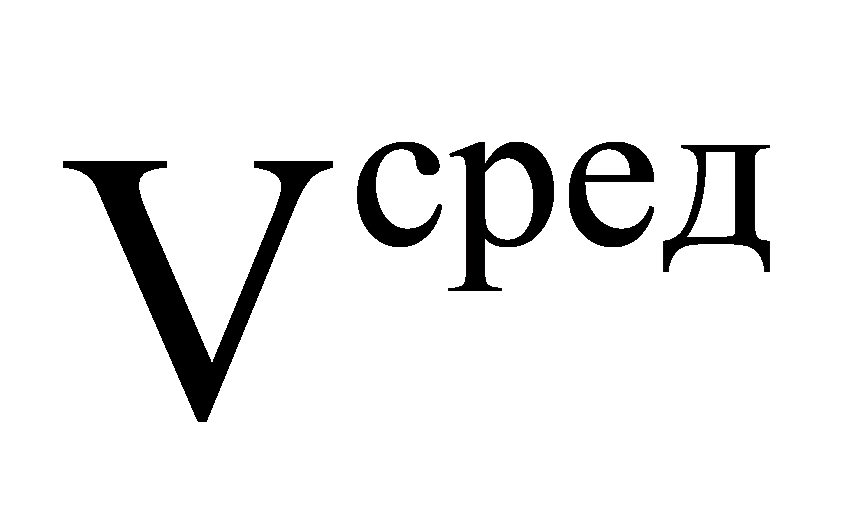 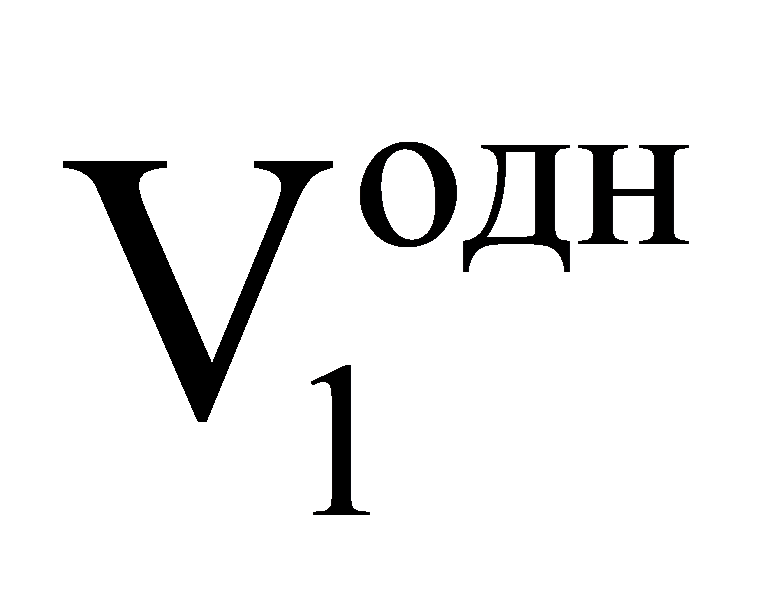 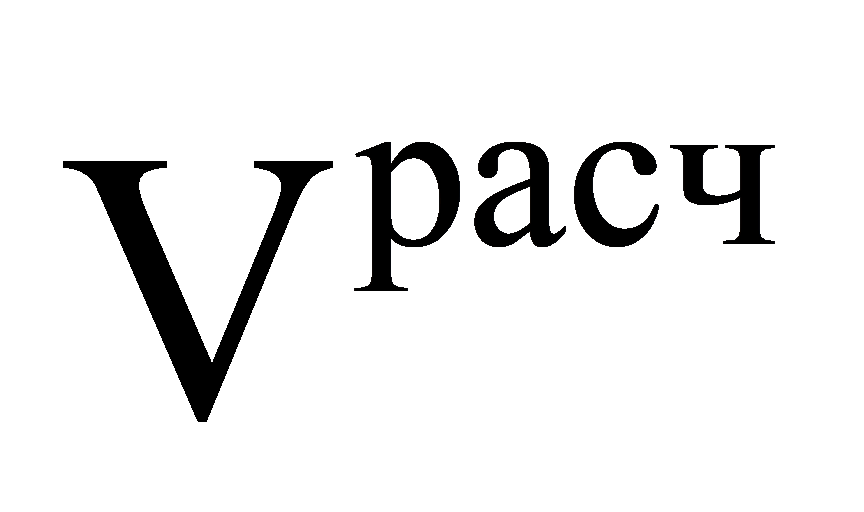 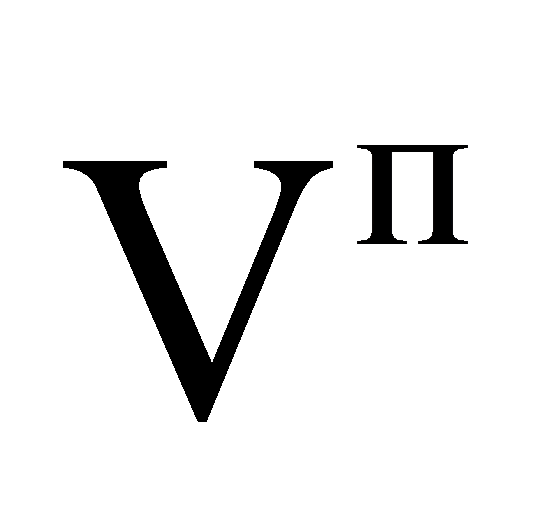 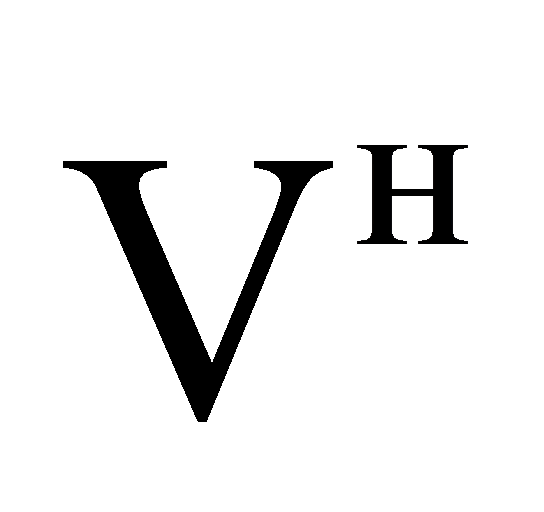 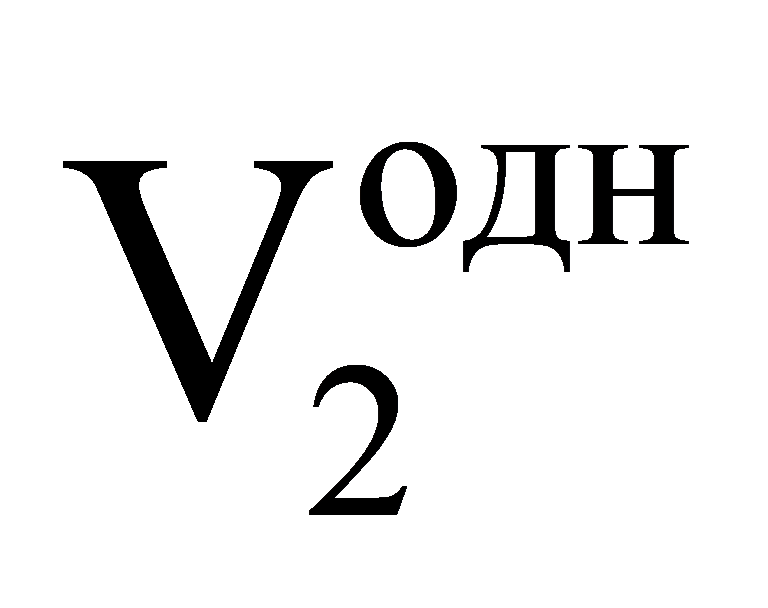 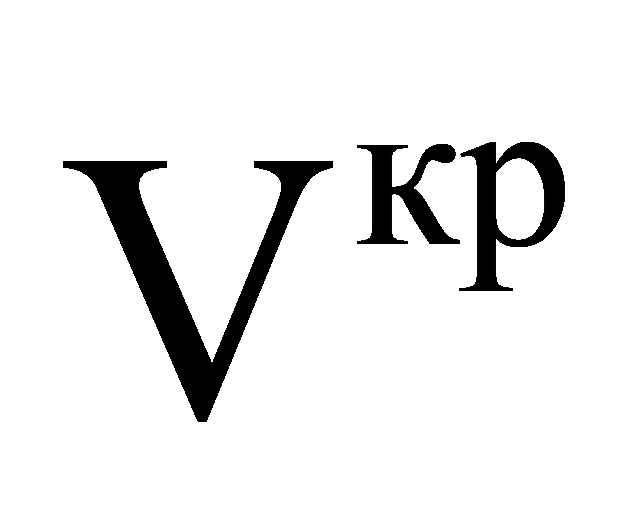 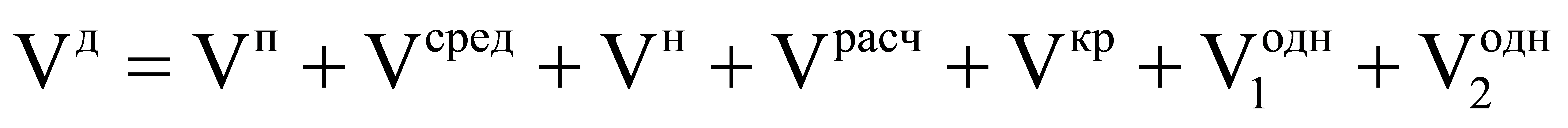 